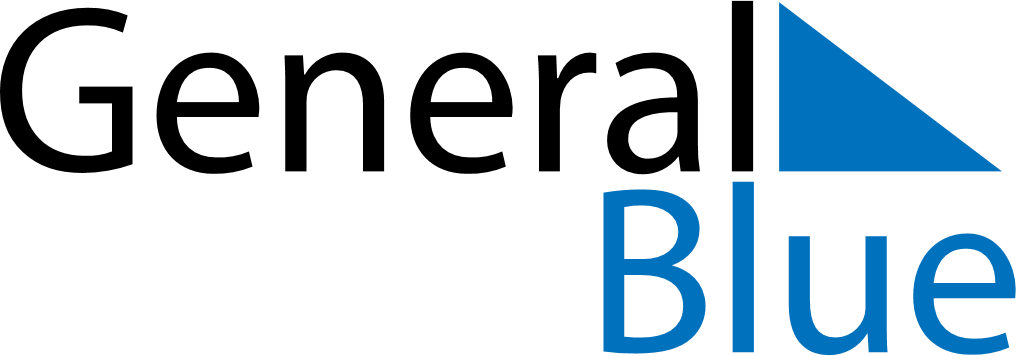 March 2018March 2018March 2018CanadaCanadaSUNMONTUEWEDTHUFRISAT1234567891011121314151617St. Patrick’s Day1819202122232425262728293031Good Friday